Załącznik nr 1 do zapytania ofertowegoWizualizacja nośnika, na którym wykorzystywane będą wydruki na foliach przezroczystych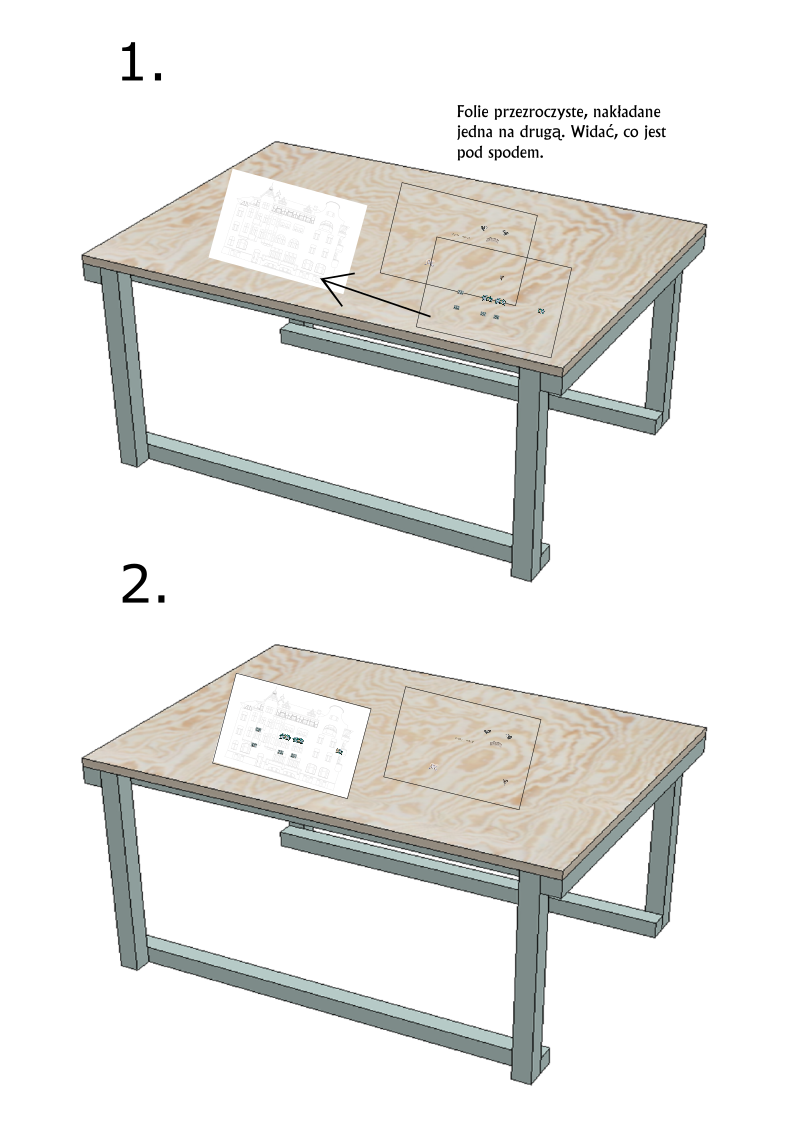 Zdjęcia przykładowej folii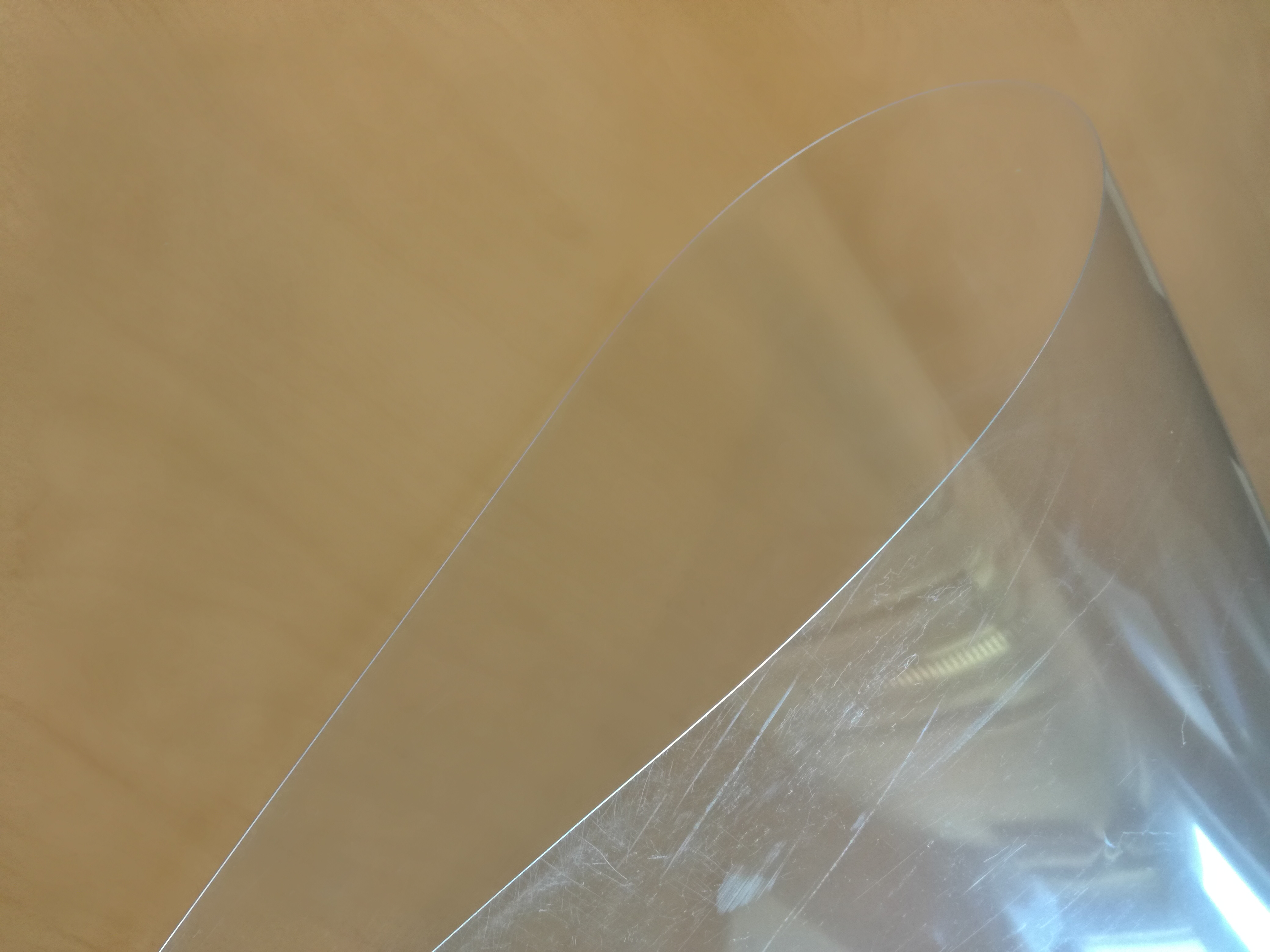 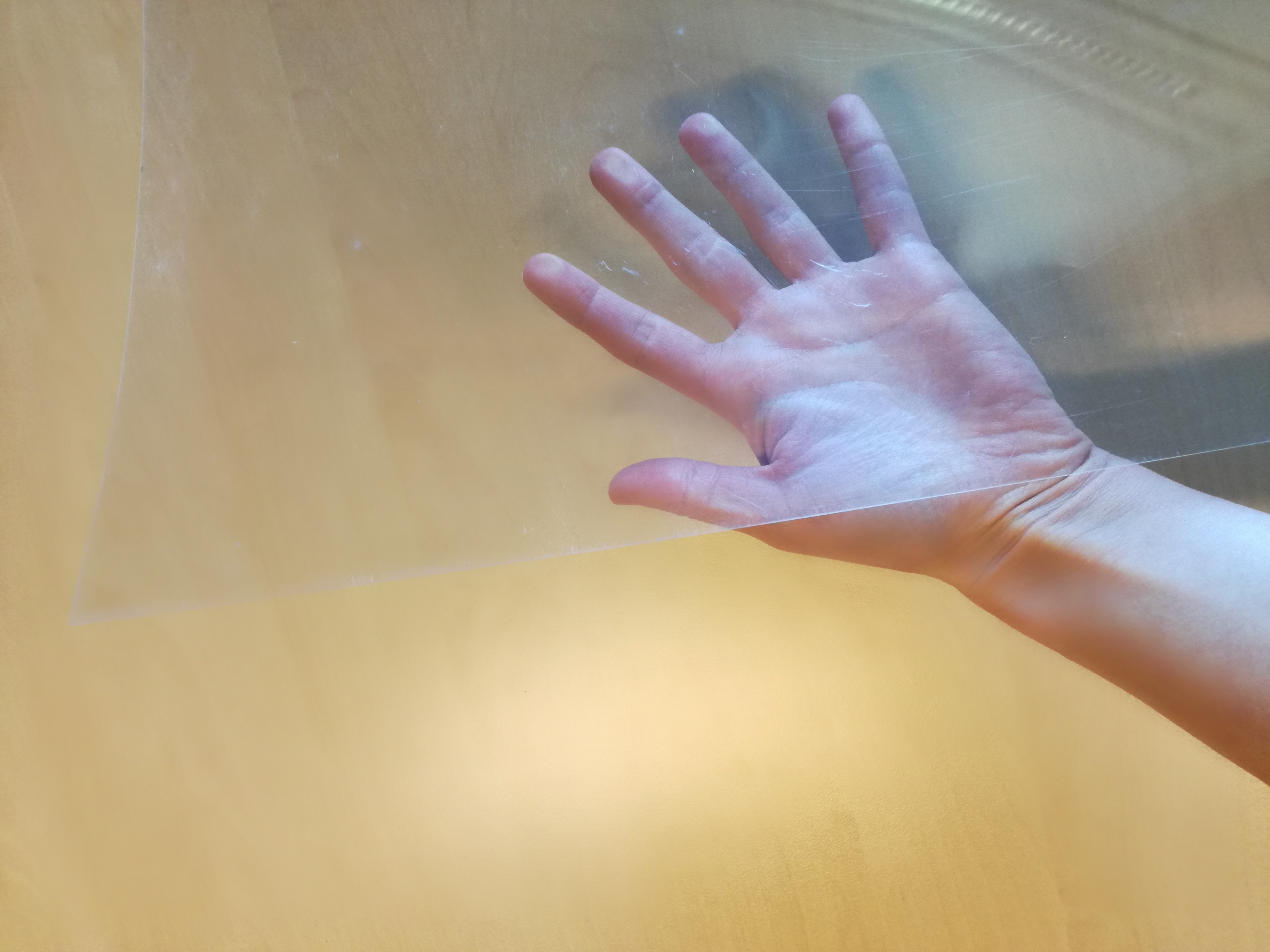 